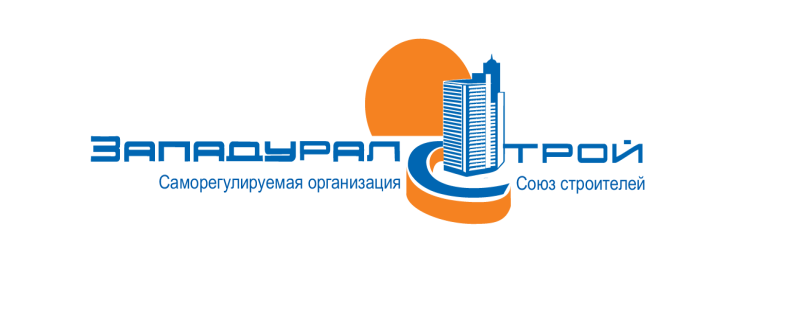 Утверждено Решением Общего собранияСРО СС «Западуралстрой»Протокол № 55 от 26.03.2020г.Председатель собрания____________В.П. СуетинПОЛОЖЕНИЕО ГЕНЕРАЛЬНОМ ДИРЕКТОРЕг. Пермь, 2020г.1 ОБЩИЕ ПОЛОЖЕНИЯНастоящее Положение определяет правовой статус, функции, права и обязанности в Саморегулируемой организации Союз строителей «Западуралстрой» (далее - СРО СС «Западуралстрой» или Союз) Генерального директора СРО СС «Западуралстрой» (далее - Генеральный директор), а также порядок его избрания и отстранения от должности.Настоящее Положение разработано в соответствии с законодательством Российской Федерации, на основании Устава СРО СС «Западуралстрой».Решение об утверждении настоящего Положения принимается Общим собранием членов СРО СС «Западуралстрой».Решение о внесении изменений и дополнений в настоящее Положение принимается Общим собранием членов СРО СС «Западуралстрой».2  ПРАВОВОЙ СТАТУС ГЕНЕРАЛЬНОГО ДИРЕКТОРАГенеральный директор является единоличным исполнительным органом СРО СС «Западуралстрой». Генеральный директор возглавляет на принципе единоначалия аппарат СРО СС «Западуралстрой».Генеральный директор назначается и отстраняется от должности Общим собранием членов СРО СС «Западуралстрой» (далее - Общее собрание) по представлению Президиума СРО СС «Западуралстрой».Срок полномочий генерального директора составляет 2 (Два) года. Оплата труда генерального директора определяется контрактом, заключаемым им с СРО СС «Западуралстрой», подписанным Председателем Президиума Союза. Премирование Генерального директора осуществляется в соответствии с Положением об оплате труда в СРО СС «Западуралстрой», а так же другим локальными актами Союза.Все изменения к контракту с Генеральным директором Союза оформляются в письменном виде и подписываются Председателем Президиума Союза.  Лицо, избранное на должность Генерального директора, может быть переизбрано на эту должность неограниченное количество раз.Генеральный директор подотчетен Общему собранию и Президиуму СРО СС «Западуралстрой».В своей деятельности Генеральный директор руководствуется законодательством Российской Федерации, Уставом СРО СС «Западуралстрой», настоящим Положением, Положением об оплате труда и иными внутренними документами Союза, принимаемыми Общим собранием и Президиумом СРО СС «Западуралстрой».Генеральный директор должен иметь высшее строительное образование, либо высшее юридическое образование, подтвержденный опыт работы не менее 5 лет в сфере саморегулирования, либо не менее 5 лет на руководящих должностях в строительной сфере.В случае досрочного прекращения полномочий Генерального директора Союза,  Президиум в течение 6 месяцев со дня, как об этом стало известно, обязан созвать Общее собрание членов Союза  по вопросу утверждения новой кандидатуры Генерального директора.До момента избрания Генерального директора обязанности исполняет лицо, назначенное Президиумом Союза из числа аппарата СРО СС «Западуралстрой». Выдвижение кандидатов на должность Генерального директора производится рабочей группой СРО СС «Западуралстрой», в том числе по письменному заявлению от организаций – членов Союза не позднее чем, за 3 дня до даты проведения Общего собрания членов.Решение о выдвижении кандидатуры Генерального директора на Общее собрание членов принимает Президиум Союза.3 КОМПЕТЕНЦИЯ ГЕНЕРАЛЬНОГО ДИРЕКТОРАГенеральный директор без доверенности от имени СРО СС «Западуралстрой» осуществляет следующие функции:осуществляет руководство текущей деятельностью Союза;распоряжается имуществом и денежными средствами Союза;представляет СРО СС «Западуралстрой» в отношениях с любыми российскими и иностранными юридическими и физическими лицами;заключает в Российской Федерации соглашения и договоры, в том числе трудовые;обеспечивает выполнение решений Общего собрания и Президиума Союза;принимает решения о предъявлении претензий и исков к организациям и гражданам в соответствии с действующим законодательством;открывает счета в банках и иных кредитных учреждениях;выдает доверенности;издает приказы, распоряжения, дает указания, обязательные для исполнения работниками СРО СС «Западуралстрой»;составляет должностные инструкции, штатное расписание и иные положения, регламентирующие условия труда работников СРО СС «Западуралстрой»;принимает на работу и увольняет работников СРО СС «Западуралстрой», принимает к ним меры поощрения и взыскания;обеспечивает соблюдение трудового законодательства и трудовой дисциплины, отвечает за исполнение необходимых мер по соблюдению техники безопасности и санитарных норм работниками аппарата СРО СС «Западуралстрой»;организует учет документов и материальных средств и отчетность по ним  в СРО СС «Западуралстрой», несет ответственность за ее достоверность;представляет Президиуму кандидатуры в состав специализированных органов;организует деятельность Контрольной комиссии Союза и Дисциплинарной комиссии Союза, а также иных органов созданных для реализации основных направлений деятельности Союза;обеспечивает ведение реестра членов Союза, оформление и выдачу членам Союза выписок из реестра;осуществляет иные функции по поручению Общего собрания и Президиума Союза.4 ПРАВА И ОБЯЗАННОСТИ ГЕНЕРАЛЬНОГО ДИРЕКТОРАГенеральный директор обязан:исполнять требования Устава СРО СС «Западуралстрой», решения Общего собрания и Президиума Союза;действовать добросовестно и разумно в интересах СРО СС «Западуралстрой»;не разглашать и не использовать в личных целях конфиденциальную информацию о СРО СС «Западуралстрой» и ее членах;присутствовать на Общем собрании и отвечать на вопросы его участников;назначать из работников СРО СС «Западуралстрой» исполняющего обязанности Генерального директора и наделять его необходимыми полномочиями для исполнения функций Генерального директора в период своего отсутствия, а также в иных случаях, когда он не может исполнять свои обязанности.Генеральный директор имеет право:распоряжаться имуществом и средствами Союза согласно утвержденной Общим собранием смете расходов и доходов;в отдельных случаях, по согласованию с Президиумом Союза, осуществлять распоряжение имуществом и средствами СРО СС «Западуралстрой» по основаниям и на цели, прямо не предусмотренные сметой, но признанные необходимыми для обеспечения нормального функционирования органов Союза и его развития;разрабатывать проекты бюджета, смет и финансовых планов Союза и представлять их на рассмотрение Президиуму СРО СС «Западуралстрой», в последующем на утверждение Общему собранию членов Союза;издавать приказы, выдавать распоряжения, разрабатывать и утверждать инструкции, обязательные для работников СС СРО «Западуралстрой»;налагать дисциплинарные взыскания на сотрудников СРО СС «Западуралстрой» и применять в их отношении иные меры дисциплинарного воздействия;разрабатывать внутренние документы, регулирующие деятельность Союза, перспективные и текущие планы развития;предлагать вопросы для включения в повестку дня заседаний Президиума СРО СС «Западуралстрой» и Общего собрания членов Союза;созывать заседания Президиума Союза;требовать созыва Общего собрания членов СРО СС «Западуралстрой»;принимать участие в заседаниях Президиума Союза с правом совещательного голоса;принимать иные решения по текущим вопросам деятельности СРО СС «Западуралстрой», за исключением вопросов, отнесенных к исключительной компетенции Общего собрания и Президиума Союза.Генеральный директор не вправе:являться членом органов управления членов СРО СС «Западуралстрой», их дочерних и зависимых обществ, состоять в штате данных организаций;приобретать ценные бумаги, эмитентами которых или должниками по которым являются члены Союза, их дочерние и зависимые общества;заключать с членами СРО СС «Западуралстрой», их дочерними и зависимыми обществами любые договоры имущественного страхования, кредитные договоры, соглашения о поручительстве;учреждать хозяйственные товарищества и общества, осуществляющие предпринимательскую деятельность, являющуюся предметом деятельности Союза, истановиться участником таких хозяйственных товариществ и обществ.О своей деятельности Генеральный директор отчитывается перед Общим собранием и Президиумом СРО СС «Западуралстрой».5  ПРОЦЕДУРА НАЗНАЧЕНИЯ ГЕНЕРАЛЬНОГО ДИРЕКТОРА И КОНТРОЛЬ ЕГО ДЕЯТЕЛЬНОСТИГенеральный директор назначается Общим собранием членов СРО СС «Западуралстрой» по представлению Президиума СРО СС «Западуралстрой».В случае отклонения Общим собранием предложенной кандидатуры Президиум Союза должен в срок не позднее 15 (Пятнадцати) рабочих дней предложить другую кандидатуру для назначения на должность Генерального директора.Президиум Союза разрабатывает и заключает контракт с Генеральным директором, назначенным Общим собранием членов СРО СС «Западуралстрой». Контракт заключается сроком на 2 (Два) года.Контракт, а также все изменения  к контракту от имени СРО СС «Западуралстрой» подписывает председатель Президиума Союза или лицо, уполномоченное Президиумом СРО СС «Западуралстрой».Контроль деятельности Генерального директора осуществляется Президиумом СРО СС «Западуралстрой».В случае выявления фактов недобросовестного исполнения полномочий или злоупотребления Генеральным директором его полномочиями, Президиум Союза вправе предложить Общему собранию членов СРО СС «Западуралстрой» досрочно отстранить Генерального директора от должности.6  ОТСТРАНЕНИЕ ОТ ДОЛЖНОСТИ ГЕНЕРАЛЬНОГО ДИРЕКТОРАРешение об отстранении Генерального директора от должности принимается Общим собранием членов СРО СС «Западуралстрой» не менее чем 2/3 голосов от числа членов Союза, присутствующих на Общем собрании в случае:направления Генеральным директором в адрес Председателя Президиума Союза заявления об освобождении от должности;предложения Президиума СРО СС «Западуралстрой» по основаниям, указанным в п. 5.6. настоящего Положения;предложения Президиумом СРО СС «Западуралстрой» Общему собранию другой кандидатуры на должность Генерального директора по окончании срока его полномочий.В случае поступления заявления Генерального директора об освобождении от должности и (или) невозможности (отказе) исполнять обязанности до момента избрания нового Генерального директора Общим собранием, Президиум назначает исполняющего обязанности Генерального директора с указанием срока его полномочий.Решение о созыве Общего собрания с вопросом о досрочном отстранении от должности Генерального директора принимает Президиум СРО СС «Западуралстрой» квалифицированным большинством в две трети от числа его членов.7 ЗАКЛЮЧИТЕЛЬНЫЕ ПОЛОЖЕНИЯПоложение в настоящей редакции вступает в силу через 10 (Десять) дней со дня его утверждения Общим собранием членов СРО СС «Западуралстрой».Настоящее Положение не должно противоречить законам и иным нормативным актам Российской Федерации, а также Уставу СРО СС «Западуралстрой». В случае если законами и иными нормативными актами Российской Федерации, а также Уставом СРО СС «Западуралстрой» установлены иные правила, чем предусмотрены настоящим Положением, то применяются правила, установленные законами и иными нормативными актами Российской Федерации, а также Уставом СРО СС «Западуралстрой».